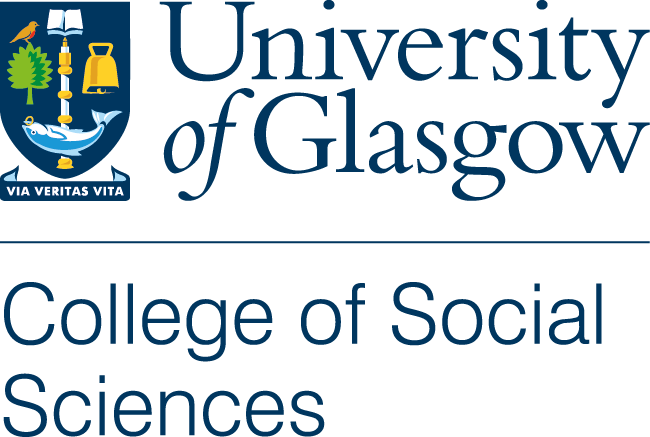 Appendix 2.7 - Examiners ReportDegree of MPhilThis form should be completed and returned to the Graduate School (gradschool.socsci@glasgow.ac.uk) within 2 months of the dissertation being sent out for examination. Candidate: 		Name of Examiner:	A 	Specific CommentsPlease answer the following questions, adding explanatory comments:Does the candidate show adequate knowledge in the field of study?Does the candidate demonstrate independent critical ability?Does the thesis make a distinct contribution to knowledge?Is the candidate competent in the appropriate methods of recording research?Does the candidate demonstrate ability in the writing style and presentation?OtherB 	General Comments and Preliminary Recommendation:Signature of Examiner:	Date:			